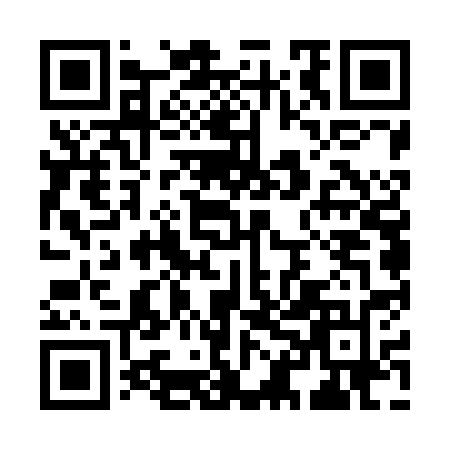 Ramadan times for Jinzhou, ChinaMon 11 Mar 2024 - Wed 10 Apr 2024High Latitude Method: Angle Based RulePrayer Calculation Method: Muslim World LeagueAsar Calculation Method: ShafiPrayer times provided by https://www.salahtimes.comDateDayFajrSuhurSunriseDhuhrAsrIftarMaghribIsha11Mon4:424:426:1412:053:235:585:587:2412Tue4:414:416:1212:053:245:595:597:2513Wed4:394:396:1112:053:246:006:007:2614Thu4:374:376:0912:053:256:016:017:2715Fri4:354:356:0712:043:256:026:027:2916Sat4:344:346:0612:043:266:036:037:3017Sun4:324:326:0412:043:276:046:047:3118Mon4:304:306:0212:043:276:066:067:3219Tue4:284:286:0112:033:286:076:077:3320Wed4:274:275:5912:033:286:086:087:3521Thu4:254:255:5712:033:296:096:097:3622Fri4:234:235:5612:023:296:106:107:3723Sat4:214:215:5412:023:306:116:117:3824Sun4:194:195:5212:023:306:126:127:3925Mon4:174:175:5112:013:316:136:137:4126Tue4:164:165:4912:013:316:146:147:4227Wed4:144:145:4712:013:326:156:157:4328Thu4:124:125:4512:013:326:166:167:4429Fri4:104:105:4412:003:336:176:177:4630Sat4:084:085:4212:003:336:186:187:4731Sun4:064:065:4012:003:346:196:197:481Mon4:044:045:3911:593:346:216:217:502Tue4:024:025:3711:593:346:226:227:513Wed4:014:015:3611:593:356:236:237:524Thu3:593:595:3411:583:356:246:247:535Fri3:573:575:3211:583:366:256:257:556Sat3:553:555:3111:583:366:266:267:567Sun3:533:535:2911:583:366:276:277:578Mon3:513:515:2711:573:376:286:287:599Tue3:493:495:2611:573:376:296:298:0010Wed3:473:475:2411:573:386:306:308:01